CAMPAGNE ANS 2022Modalités de dépôt d’une demande de subvention sur le Compte AssoAAP Prévention des violences sexuelles dans le sportPour les structures qui n’ont pas encore de compte utilisateur, merci de vous référer au guide du Compte Asso pour la création de votre compte.Pour ceux qui ont déjà un compte, merci de mettre à jour les modifications administratives de votre association si besoin, et de nous informer de tout changement concernant les coordonnées bancaires (se référer au guide Compte Asso). Je saisis mon dossier de subvention en ligneSe connecter sur le compte asso : https://lecompteasso.associations.gouv.fr/login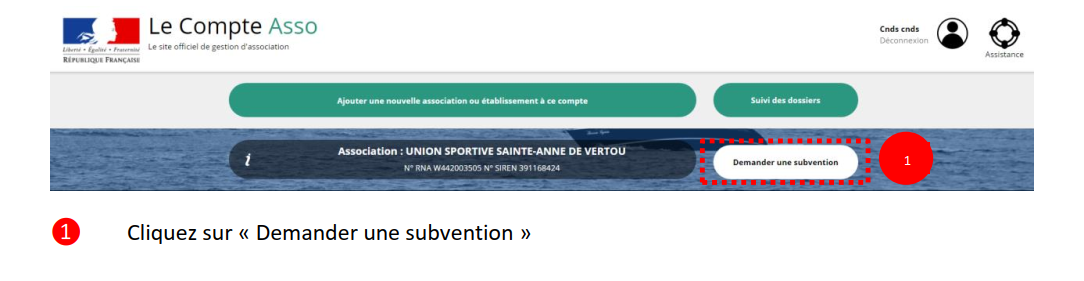 Sélection du financeur et de la subvention Financeur : 153 - Délégation régionale-Pays de la Loire (DRAJES)Subvention : Agence nationale du sport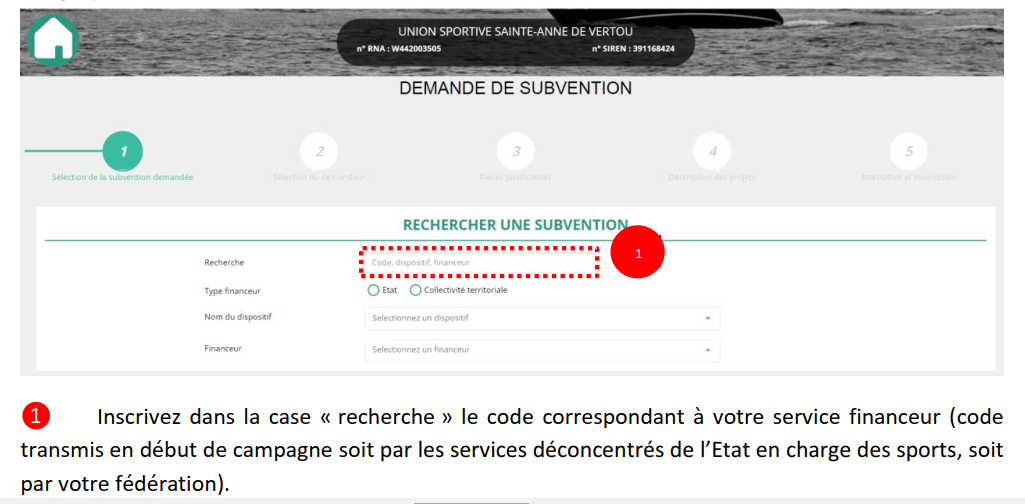 Cliquer sur le financeur, faire dérouler la page, et en dessous de la description de la subvention, choisir le dispositif (menu déroulant) :CHOIX DU DISPOSITIF Sous-dispositif : Aides territoriales (hors emploi)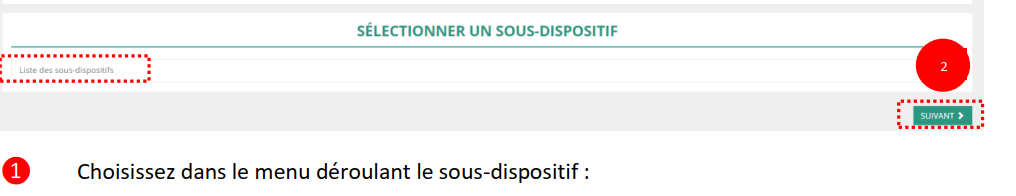  Sélection du demandeur (cliquer sur votre structure et compléter les champs)Vérifier les coordonnées, l’affiliation…Cliquer sur bouton « enregistrer » pour sauvegarder les données Compléter la partie « pièces justificatives » à joindre au dossierCliquer sur bouton « enregistrer » pour sauvegarder les donnéesDescription du projetNature de l’Aide : Aide au projetModalité de l’aide : Déclinaison territorialeObjectifs opérationnels : Développement de l’éthique et de la citoyennetéModalité ou dispositif : Lutte harcèlement et violences sexuelles 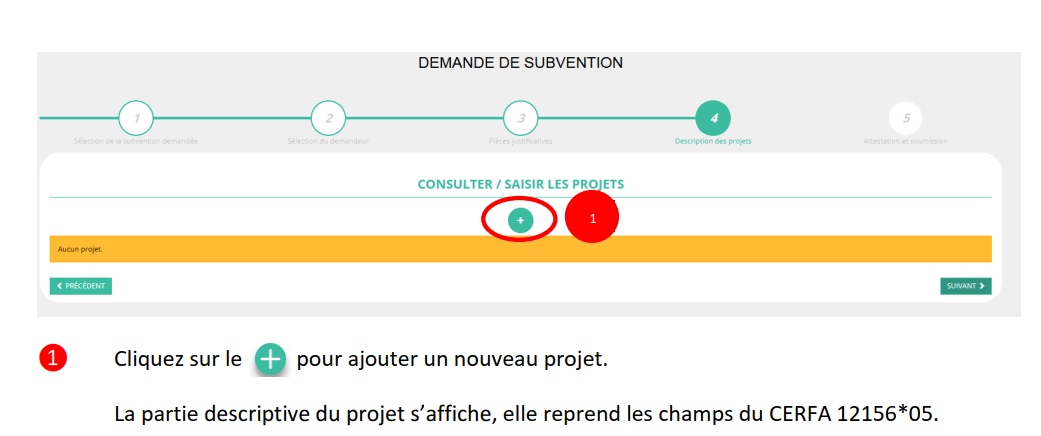  Attestation et transmission du projet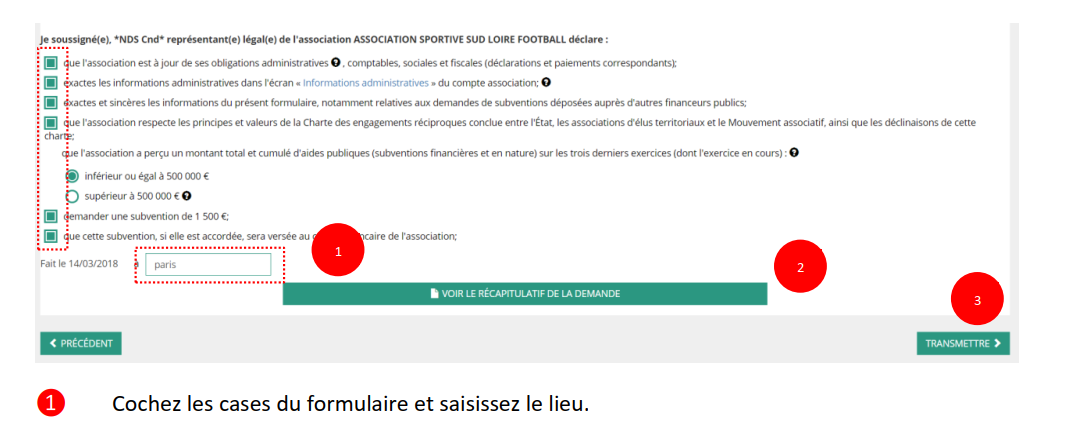 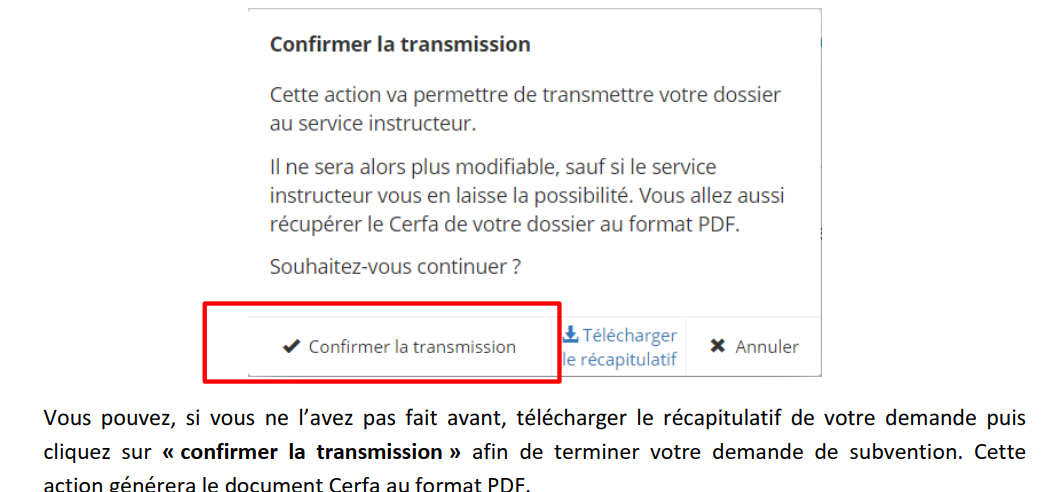 Pour toute information détaillée de la procédure, se référer au guide du Compte Asso joint.